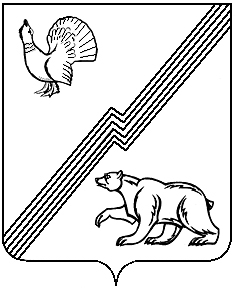 АДМИНИСТРАЦИЯ ГОРОДА ЮГОРСКАХанты-Мансийского автономного округа – Югры РАСПОРЯЖЕНИЕот   28.05.2013                                                                                                                              №  306Об утверждении Порядка составления и утверждения плана финансово-хозяйственнойдеятельности муниципального автономного учреждения «Многофункциональный центр предоставления государственных и муниципальных услуг»В соответствии с приказом Минфина России от 28.07.2010 № 81н «О требованиях к плану финансово-хозяйственной деятельности государственного (муниципального) учреждения»Утвердить Порядок составления и утверждения плана финансово-хозяйственной деятельности муниципального автономного учреждения «Многофункциональный центр предоставления государственных и муниципальных услуг» (приложение).Распоряжение вступает в силу после его подписания и распространяет свое действие на правоотношения, возникшие с 01.01.2013.Глава администрации города Югорска                                                                 М.И. БодакПриложениек распоряжению администрации города Югорскаот 28.05.2013  №  306 Порядок составления и утверждения плана финансово-хозяйственной деятельности муниципального автономного учреждения «Многофункциональный центр предоставления государственных и муниципальных услуг»I. Общие положения1.Настоящий Порядок устанавливает порядок составления и утверждения плана финансово-хозяйственной деятельности (далее - План) муниципального автономного учреждения «Многофункциональный центр предоставления государственных и муниципальных услуг» (далее – Учреждение). 2. План составляется на очередной финансовый год и плановый период.II. Требования к составлению плана3. План составляется Учреждением в рублях с точностью до двух знаков после запятой по форме согласно приложению 1 к настоящему Порядку (далее - форма Плана) и содержит следующие части:- заголовочную;- содержательную;- оформляющую.4. В заголовочной части плана указывается:- гриф утверждения документа, содержащий наименование должности, подпись (расшифровку) лица, уполномоченного утверждать План, дату утверждения;- наименование документа;- дата составления документа;- наименование учреждения;- наименование органа, осуществляющего функции и полномочия учредителя;- дополнительные реквизиты (адрес, ИНН, КПП учреждения);- финансовый год и плановый период, на который представлены содержащиеся в документе сведения;5. Содержательная часть Плана состоит из текстовой (описательной) части и табличной части.6. В текстовой (описательной) части Плана указываются:- цели деятельности учреждения в соответствии с уставом учреждения;- виды деятельности учреждения, относящиеся к его основным видам деятельности в соответствии с уставом учреждения;- перечень услуг (работ), относящихся в соответствии с уставом к основным видам деятельности учреждения, предоставление которых для физических и юридических лиц осуществляется за плату;- общая балансовая стоимость недвижимого муниципального имущества на дату составления Плана (в разрезе стоимости имущества, закрепленного собственником имущества за учреждением на праве оперативного управления; приобретенного учреждением за счет выделенных собственником имущества учреждения средств; приобретенного учреждением за счет доходов, полученных от иной приносящей доход деятельности);- общая балансовая стоимость движимого муниципального имущества на дату составления Плана, в том числе балансовая стоимость особо ценного движимого имущества.7.В табличной части Плана указываются:- показатели финансового состояния учреждения (данные о нефинансовых и финансовых активах, обязательствах на последнюю отчетную дату, предшествующую дате составления Плана);- плановые показатели по поступлениям и выплатам. 8. В целях формирования показателей по поступлениям и выплатам, включенных в табличную часть, Учреждение составляет План на этапе формирования проекта бюджета на очередной финансовый год и плановый период. План формируется исходя из представленной органом, осуществляющим функции и полномочия учредителя, информации о планируемых объемах расходных обязательств:- субсидий на возмещение нормативных затрат, связанных с оказанием учреждением в соответствии с муниципальным заданием муниципальных услуг (выполнением работ) (далее - муниципальное задание);- субсидий, предоставляемых в соответствии с проектом решения о бюджете на осуществление соответствующих целей (далее - целевая субсидия);- бюджетных инвестиций;- публичных обязательств перед физическими лицами в денежной форме, полномочия по исполнению которых, от имени администрации города Югорска планируется передать в установленном порядке учреждению.9. Плановые показатели по поступлениям формируются учреждением в разрезе:- субсидий на выполнение муниципального задания;- целевых субсидий;- бюджетных инвестиций;- поступлений от оказания учреждением услуг (выполнения работ), относящихся в соответствии с уставом учреждения к его основным видам деятельности, предоставление которых для физических и юридических лиц осуществляется на платной основе, а также поступлений от приносящей доход деятельности;- поступлений от реализации ценных бумаг;- суммы публичных обязательств перед физическим лицом, подлежащих исполнению в денежной форме, полномочия по исполнению которых, от имени администрации города Югорска, передаются в установленном порядке учреждению, указываются справочно;- суммы, указанные в абзацах 2,3,4 и 7 настоящего пункта, формируются учреждением на основании информации, полученной от органа, осуществляющего функции и полномочия учредителя в соответствии с пунктом 8 настоящего Порядка;- суммы, указанные в абзаце 5 настоящего пункта Учреждение рассчитывает исходя из планируемого объема оказания услуг (выполнения работ) и планируемой стоимости их реализации.10. Плановые показатели по выплатам указываются учреждением в разрезе видов муниципальных услуг (работ), источников финансирования и кодов и субкодов классификации операции сектора государственного управления в соответствии с разделом III Плана.11. Плановые объемы выплат, связанных с выполнением учреждением  муниципального задания, формируются с учетом нормативных затрат, определенных в порядке, установленном администрацией города Югорска.12. При предоставлении учреждению целевой субсидии учреждение составляет и представляет органу, осуществляющему функции и полномочия учредителя. Сведения об операциях с целевыми субсидиями, предоставленными Учреждению (код формы документа по Общероссийскому классификатору управленческой документации 0501016) (далее - Сведения)по прилагаемой форме согласно приложению 2 к настоящему Порядку. При составлении Сведений учреждением в них указываются:в графе 1 - наименование целевой субсидии с указанием цели, на осуществление которой предоставляется целевая субсидия;в графе 2 - аналитический код, присвоенный Департаментом финансов администрации города Югорска для учета операций с целевой субсидией (далее - код субсидии);в графе 3 - код классификации операций сектора государственного управления исходя из экономического содержания планируемых поступлений и выплат;в графах 4, 5 - неиспользованные на начало текущего финансового года остатки целевых субсидий, на суммы которых подтверждена в установленном порядке потребность в направлении их на те же цели в разрезе кодов субсидий по каждой субсидии, с отражением в графе 4 кода субсидии в случае, если коды субсидии, присвоенные для учета операций с целевой субсидией в прошлые годы и в новом финансовом году, различаются, в графе 5 - суммы разрешенного к использованию остатка;в графе 6 - сумма планируемых на текущий финансовый год поступлений целевых субсидий;в графе 7 - сумма планируемых на текущий финансовый год выплат, источником финансового обеспечения которых являются целевые субсидии.В случае если учреждению предоставляется несколько целевых субсидий, показатели Сведений формируются по каждой целевой субсидии без формирования группировочных итогов.13. После утверждения в установленном порядке решения о бюджете План и Сведения при необходимости уточняются Учреждением и направляются на утверждение с учетом положений раздела III настоящего Порядка.Уточнение показателей Плана, связанных с выполнением муниципального задания, осуществляется с учетом показателей утвержденного муниципального задания и размера субсидии на выполнение муниципального задания.14. Оформляющая часть Плана должна содержать подписи должностных лиц, ответственных за содержащиеся в Плане данные - руководителем учреждения или лицом, исполняющим обязанности руководителя, руководителем финансово-экономической службы учреждения, главным бухгалтером учреждения и исполнителем документа.15. В целях внесения изменений в План и (или) Сведения составляются новые План и (или) Сведения, показатели которых не должны вступать в противоречие в части кассовых операций по выплатам, проведенным до внесения изменения в План и (или) Сведения.16. Внесение в План изменений, не связанных с принятием решения о бюджете, осуществляется при наличии соответствующих обоснований и расчетов на величину измененных показателей.III. Порядок утверждения Плана и Сведений17. План Учреждения (План с учетом изменений) утверждается руководителем Учреждения на основании заключения наблюдательного совета Учреждения.18. Сведения, указанные в пункте 12 настоящего Порядка, сформированные учреждением, утверждаются главой администрации города Югорска.Приложение 1Приложение 2Заключение наблюдательного советаЗаключение наблюдательного советаЗаключение наблюдательного советаУТВЕРЖДАЮУТВЕРЖДАЮУТВЕРЖДАЮот "_______"___________ 20____г. от "_______"___________ 20____г. от "_______"___________ 20____г. Руководитель УчрежденияРуководитель УчрежденияРуководитель Учреждения(подпись)(расшифровка подписи)(расшифровка подписи)"_______"________________ 20____г."_______"________________ 20____г."_______"________________ 20____г.План финансово - хозяйственной деятельностиПлан финансово - хозяйственной деятельностиПлан финансово - хозяйственной деятельностиПлан финансово - хозяйственной деятельностиПлан финансово - хозяйственной деятельностиПлан финансово - хозяйственной деятельностиПлан финансово - хозяйственной деятельностина ___________год и на плановый период ________________годовна ___________год и на плановый период ________________годовна ___________год и на плановый период ________________годовна ___________год и на плановый период ________________годовна ___________год и на плановый период ________________годовна ___________год и на плановый период ________________годовна ___________год и на плановый период ________________годовКОДЫФорма по КФДДатаНаименование муниципального учреждения Наименование муниципального учреждения Наименование муниципального учреждения по ОКПОИНН / КППИНН / КППИНН / КППЕдиница измерения: руб.Единица измерения: руб.Единица измерения: руб.по ОКЕИНаименование органа, осуществляющего функции и полномочия учредителяНаименование органа, осуществляющего функции и полномочия учредителяНаименование органа, осуществляющего функции и полномочия учредителяНаименование органа, осуществляющего функции и полномочия учредителяНаименование органа, осуществляющего функции и полномочия учредителяНаименование органа, осуществляющего функции и полномочия учредителяАдрес фактического местонахождения муниципального бюджетного учреждения Адрес фактического местонахождения муниципального бюджетного учреждения Адрес фактического местонахождения муниципального бюджетного учреждения Адрес фактического местонахождения муниципального бюджетного учреждения Адрес фактического местонахождения муниципального бюджетного учреждения Адрес фактического местонахождения муниципального бюджетного учреждения Адрес фактического местонахождения муниципального бюджетного учреждения Адрес фактического местонахождения муниципального бюджетного учреждения Адрес фактического местонахождения муниципального бюджетного учреждения Адрес фактического местонахождения муниципального бюджетного учреждения Адрес фактического местонахождения муниципального бюджетного учреждения Адрес фактического местонахождения муниципального бюджетного учреждения I.  Сведения о деятельности муниципального  автономного учрежденияI.  Сведения о деятельности муниципального  автономного учрежденияI.  Сведения о деятельности муниципального  автономного учрежденияI.  Сведения о деятельности муниципального  автономного учрежденияI.  Сведения о деятельности муниципального  автономного учрежденияI.  Сведения о деятельности муниципального  автономного учрежденияI.  Сведения о деятельности муниципального  автономного учреждения1.1. Цели деятельности муниципального автономного учреждения:1.1. Цели деятельности муниципального автономного учреждения:1.1. Цели деятельности муниципального автономного учреждения:1.1. Цели деятельности муниципального автономного учреждения:1.1. Цели деятельности муниципального автономного учреждения:1.1. Цели деятельности муниципального автономного учреждения:1.1. Цели деятельности муниципального автономного учреждения:1.2. Основные виды деятельности муниципального автономного учреждения:1.2. Основные виды деятельности муниципального автономного учреждения:1.2. Основные виды деятельности муниципального автономного учреждения:1.2. Основные виды деятельности муниципального автономного учреждения:1.2. Основные виды деятельности муниципального автономного учреждения:1.2. Основные виды деятельности муниципального автономного учреждения:1.2. Основные виды деятельности муниципального автономного учреждения:1.3. Перечень услуг (работ), относящихся в соответствии с Уставом к основным видам деятельности Учреждения, предоставление которых для физических и юридических лиц осуществляется за плату.1.3. Перечень услуг (работ), относящихся в соответствии с Уставом к основным видам деятельности Учреждения, предоставление которых для физических и юридических лиц осуществляется за плату.1.3. Перечень услуг (работ), относящихся в соответствии с Уставом к основным видам деятельности Учреждения, предоставление которых для физических и юридических лиц осуществляется за плату.1.3. Перечень услуг (работ), относящихся в соответствии с Уставом к основным видам деятельности Учреждения, предоставление которых для физических и юридических лиц осуществляется за плату.1.3. Перечень услуг (работ), относящихся в соответствии с Уставом к основным видам деятельности Учреждения, предоставление которых для физических и юридических лиц осуществляется за плату.1.3. Перечень услуг (работ), относящихся в соответствии с Уставом к основным видам деятельности Учреждения, предоставление которых для физических и юридических лиц осуществляется за плату.1.3. Перечень услуг (работ), относящихся в соответствии с Уставом к основным видам деятельности Учреждения, предоставление которых для физических и юридических лиц осуществляется за плату.1.4. Общая балансовая стоимость недвижимого имущества1.4. Общая балансовая стоимость недвижимого имущества1.4. Общая балансовая стоимость недвижимого имущества1.4. Общая балансовая стоимость недвижимого имущества1.4. Общая балансовая стоимость недвижимого имущества1.4. Общая балансовая стоимость недвижимого имущества1.4. Общая балансовая стоимость недвижимого имущества1.5. Общая балансовая стоимость движимого имущества1.5. Общая балансовая стоимость движимого имущества1.5. Общая балансовая стоимость движимого имущества1.5. Общая балансовая стоимость движимого имущества1.5. Общая балансовая стоимость движимого имущества1.5. Общая балансовая стоимость движимого имущества1.5. Общая балансовая стоимость движимого имуществаII. Показатели финансового состояния учрежденияII. Показатели финансового состояния учрежденияНаименование показателя Отчетный год12I. Нефинансовые активы,  всего:                   из них:                  1.1. Общая балансовая  стоимость недвижимого муниципального  имущества, всего                в том числе:             1.1.1. Стоимость имущества, закрепленного  собственником имущества за учреждением на праве оперативного управления          1.1.2. Стоимость имущества, приобретенного  учреждением  (подразделением) за счет   выделенных собственником  имущества учреждения средств                              1.1.3. Стоимость  имущества, приобретенного  учреждением (подразделением) за счет  доходов, полученных от приносящей доход деятельности                                       1.1.4. Остаточная   стоимость недвижимого  муниципального  имущества                 1.2. Общая балансовая   стоимость движимого  муниципального  имущества, всего                    в том числе:             1.2.1. Общая балансовая  стоимость особо ценного  движимого имущества      1.2.2. Остаточная  стоимость особо ценного движимого имущества             II. Финансовые активы, всего     из них:                  2.1. Дебиторская задолженность по доходам,  полученным за счет  средств бюджета  города Югорска2.2. Дебиторская  задолженность по выданным авансам, полученным за  счет средств бюджета  города Югорска                                                           всего:                                           в том числе:             2.2.1. по выданным   авансам на услуги связи      2.2.2. по выданным авансам на транспортные  услуги             2.2.3. по выданным авансам на коммунальные  услуги         2.2.4. по выданным  авансам на услуги по   содержанию имущества            2.2.5. по выданным авансам на прочие услуги      2.2.6. по выданным авансам на приобретение  основных средств          2.2.7. по выданным  авансам на приобретение  нематериальных активов        2.2.8. по выданным авансам на приобретение не произведенных активов         2.2.9. по выданным авансам на приобретение материальных запасов            2.2.10. по выданным  авансам на прочие расходы    2.3. Дебиторская  задолженность по выданным  авансам за счет доходов, полученных от оказания платных услуг и иной приносящей доход деятельности, всего:                в том числе:             2.3.1. по выданным  авансам на услуги связи       2.3.2. по выданным  авансам на транспортные услуги          2.3.3. по выданным авансам на коммунальные  услуги      2.3.4. по выданным авансам на услуги по содержанию имущества          2.3.5. по выданным авансам на прочие услуги       2.3.6. по выданным  авансам на приобретение основных средств              2.3.7. по выданным  авансам на приобретение нематериальных активов          2.3.8. по выданным авансам на приобретение  не произведенных активов        2.3.9. по выданным авансам на приобретение материальных запасов            2.3.10. по выданным авансам на прочие расходы    III. Обязательства, всегоиз них:                  3.1. Просроченная  кредиторская задолженность                              3.2. Кредиторская  задолженность по расчетам  с поставщиками и  подрядчиками за счет средств бюджета города Югорска всего:                       в том числе:             3.2.1. по начислениям на выплаты по оплате труда  3.2.2. по оплате услуг связи           3.2.3. по оплате транспортных услуг               3.2.4. по оплате коммунальных услуг               3.2.5. по оплате услуг по содержанию имущества     3.2.6. по оплате прочих услуг                 3.2.7. по приобретению  основных средств          3.2.8. по приобретению нематериальных активов     3.2.9. по приобретению не произведенных активов    3.2.10. по приобретению материальных запасов      3.2.11. по оплате прочих расходов                 3.2.12. по платежам в  бюджет3.2.13. по прочим расчетам с кредиторами          3.3. Кредиторская  задолженность по расчетам  с поставщиками и подрядчиками за счет доходов, полученных от оказания платных услуг и иной приносящей доход деятельности,  всего:                                     в том числе:             3.3.1. по начислениям на выплаты по оплате труда  3.3.2. по оплате услуг  связи                     3.3.3. по оплате  транспортных услуг              3.3.4. по оплате коммунальных услуг               3.3.5. по оплате услуг по содержанию имущества     3.3.6. по оплате прочих  услуг      3.3.7. по приобретению основных средств           3.3.8. по приобретению нематериальных активов      3.3.9. по приобретению   непроизведенных активов  3.3.10. по приобретению  материальных запасов     3.3.11. по оплате прочих расходов                 3.3.12. по платежам в бюджет3.3.13. по прочим расчетам с кредиторами          III. Показатели по поступлениям и выплатам учрежденияIII. Показатели по поступлениям и выплатам учрежденияIII. Показатели по поступлениям и выплатам учрежденияIII. Показатели по поступлениям и выплатам учрежденияIII. Показатели по поступлениям и выплатам учрежденияIII. Показатели по поступлениям и выплатам учрежденияIII. Показатели по поступлениям и выплатам учрежденияIII. Показатели по поступлениям и выплатам учрежденияIII. Показатели по поступлениям и выплатам учрежденияIII. Показатели по поступлениям и выплатам учрежденияIII. Показатели по поступлениям и выплатам учрежденияНаименование показателяНаименование показателяНаименование показателяКод по бюджетной классификации операции сектора государственного управленияКод по бюджетной классификации операции сектора государственного управленияОчередной финансовый год Очередной финансовый год Первый год планового периода Первый год планового периода Второй год планового периода Второй год планового периода Наименование показателяНаименование показателяНаименование показателяКод по бюджетной классификации операции сектора государственного управленияКод по бюджетной классификации операции сектора государственного управленияОчередной финансовый год Очередной финансовый год Первый год планового периода Первый год планового периода Второй год планового периода Второй год планового периода Наименование показателяНаименование показателяНаименование показателяКод по бюджетной классификации операции сектора государственного управленияКод по бюджетной классификации операции сектора государственного управленияоперации по лицевым счетам, открытым в Депфине администрации г. Югорскаоперации по лицевым счетам, открытым в кредитных организацияхоперации по лицевым счетам, открытым в Депфине администрации г. Югорскаоперации по лицевым счетам, открытым в кредитных организацияхоперации по лицевым счетам, открытым в Депфине администрации г. Югорскаоперации по лицевым счетам, открытым в кредитных организацияхНаименование показателяНаименование показателяНаименование показателяКод по бюджетной классификации операции сектора государственного управленияКод по бюджетной классификации операции сектора государственного управленияоперации по лицевым счетам, открытым в Депфине администрации г. Югорскаоперации по лицевым счетам, открытым в кредитных организацияхоперации по лицевым счетам, открытым в Депфине администрации г. Югорскаоперации по лицевым счетам, открытым в кредитных организацияхоперации по лицевым счетам, открытым в Депфине администрации г. Югорскаоперации по лицевым счетам, открытым в кредитных организацияхНаименование показателяНаименование показателяНаименование показателяКОСГУСубКОСГУоперации по лицевым счетам, открытым в Депфине администрации г. Югорскаоперации по лицевым счетам, открытым в кредитных организацияхоперации по лицевым счетам, открытым в Депфине администрации г. Югорскаоперации по лицевым счетам, открытым в кредитных организацияхоперации по лицевым счетам, открытым в Депфине администрации г. Югорскаоперации по лицевым счетам, открытым в кредитных организацияхПланируемый остаток средств на начало планируемого годаПланируемый остаток средств на начало планируемого годаПланируемый остаток средств на начало планируемого годаХХПоступления, всего:Поступления, всего:Поступления, всего:ХХв том числе:в том числе:в том числе:ХХСубсидии на выполнение муниципального заданияСубсидии на выполнение муниципального заданияСубсидии на выполнение муниципального заданияХХЦелевые субсидииЦелевые субсидииЦелевые субсидииХХБюджетные инвестицииБюджетные инвестицииБюджетные инвестицииХХПоступления от оказания муниципальным  учреждением услуг (выполнения работ), относящихся в соответствии с уставом учреждения к его основным видам деятельности, предоставление которых для физических и юридических осуществляется на платной основеПоступления от оказания муниципальным  учреждением услуг (выполнения работ), относящихся в соответствии с уставом учреждения к его основным видам деятельности, предоставление которых для физических и юридических осуществляется на платной основеПоступления от оказания муниципальным  учреждением услуг (выполнения работ), относящихся в соответствии с уставом учреждения к его основным видам деятельности, предоставление которых для физических и юридических осуществляется на платной основеХХв том числе:в том числе:в том числе:ХХУслуга № 1Услуга № 1Услуга № 1ХХПоступления от иной приносящей доход деятельности, всего:Поступления от иной приносящей доход деятельности, всего:Поступления от иной приносящей доход деятельности, всего:ХХв том числе:в том числе:в том числе:ХХПоступления от реализации ценных бумагПоступления от реализации ценных бумагПоступления от реализации ценных бумагХХПланируемый остаток средств на конец планируемого годаПланируемый остаток средств на конец планируемого годаПланируемый остаток средств на конец планируемого годаХХВыплаты, всего:Выплаты, всего:Выплаты, всего:900в том числе:в том числе:в том числе:Оплата труда и начисления на выплаты по оплате трудаОплата труда и начисления на выплаты по оплате трудаОплата труда и начисления на выплаты по оплате труда210100Заработная платаЗаработная платаЗаработная плата211110Прочие выплаты - всегоПрочие выплаты - всегоПрочие выплаты - всего212120в том числе:в том числе:в том числе:- оплата проезда к месту отдыха - оплата проезда к месту отдыха - оплата проезда к месту отдыха 212121- суточные- суточные- суточные212122- компенсации на приобретение книгоиздательской продукции- компенсации на приобретение книгоиздательской продукции- компенсации на приобретение книгоиздательской продукции212123- другие выплаты- другие выплаты- другие выплаты212124Начисления на оплату трудаНачисления на оплату трудаНачисления на оплату труда213130Оплата работ, услугОплата работ, услугОплата работ, услуг220200Услуги связиУслуги связиУслуги связи221210Транспортные услуги - всегоТранспортные услуги - всегоТранспортные услуги - всего222220в том числе:в том числе:в том числе:- оплата проезда к месту командировки и обратно- оплата проезда к месту командировки и обратно- оплата проезда к месту командировки и обратно222221- другие транспортные услуги- другие транспортные услуги- другие транспортные услуги222222Коммунальные услуги - всегоКоммунальные услуги - всегоКоммунальные услуги - всего223230в том числе:в том числе:в том числе:- оплата потребления тепловой энергии- оплата потребления тепловой энергии- оплата потребления тепловой энергии223231- оплата потребления электрической энергии- оплата потребления электрической энергии- оплата потребления электрической энергии223232- оплата водоснабжения помещений- оплата водоснабжения помещений- оплата водоснабжения помещений223233Арендная плата за пользование имуществомАрендная плата за пользование имуществомАрендная плата за пользование имуществом224240Работы, услуги по содержанию имущества - всегоРаботы, услуги по содержанию имущества - всегоРаботы, услуги по содержанию имущества - всего225250в том числе:в том числе:в том числе:- содержание в чистоте помещений, зданий, дворов, иного имущества- содержание в чистоте помещений, зданий, дворов, иного имущества- содержание в чистоте помещений, зданий, дворов, иного имущества225251- техническое обслуживание коммунальных инженерных сетей и коммуникаций- техническое обслуживание коммунальных инженерных сетей и коммуникаций- техническое обслуживание коммунальных инженерных сетей и коммуникаций225252- оплата текущего ремонта оборудования и инвентаря- оплата текущего ремонта оборудования и инвентаря- оплата текущего ремонта оборудования и инвентаря225253- оплата текущего ремонта зданий и сооружений- оплата текущего ремонта зданий и сооружений- оплата текущего ремонта зданий и сооружений225254- капитальный ремонт объектов непроизводственного назначения- капитальный ремонт объектов непроизводственного назначения- капитальный ремонт объектов непроизводственного назначения225255- оплата ремонта (текущего и капитального)  и реставрация- оплата ремонта (текущего и капитального)  и реставрация- оплата ремонта (текущего и капитального)  и реставрация225254- другие услуги по содержанию имущества- другие услуги по содержанию имущества- другие услуги по содержанию имущества225256- проведение работ по ремонту и восстановлению эффективности функционирования коммунальных инженерных систем и коммуникаций- проведение работ по ремонту и восстановлению эффективности функционирования коммунальных инженерных систем и коммуникаций- проведение работ по ремонту и восстановлению эффективности функционирования коммунальных инженерных систем и коммуникаций225257- обслуживание системы пожарной сигнализации- обслуживание системы пожарной сигнализации- обслуживание системы пожарной сигнализации225258Прочие работы, услуги - всегоПрочие работы, услуги - всегоПрочие работы, услуги - всего226260в том числе:в том числе:в том числе:- оплата проживания на время нахождения в служебной командировке- оплата проживания на время нахождения в служебной командировке- оплата проживания на время нахождения в служебной командировке226261- другие услуги- другие услуги- другие услуги226262- услуги банка (Ханты-Мансийского банка)- услуги банка (Ханты-Мансийского банка)- услуги банка (Ханты-Мансийского банка)226263- услуги банка (кроме ХМБ )- услуги банка (кроме ХМБ )- услуги банка (кроме ХМБ )226264- проведение проектных и изыскательских работ в целях разработки проектно-сметной документации для строительства, реконструкции, технического перевооружения, ремонта, реставрации объектов- проведение проектных и изыскательских работ в целях разработки проектно-сметной документации для строительства, реконструкции, технического перевооружения, ремонта, реставрации объектов- проведение проектных и изыскательских работ в целях разработки проектно-сметной документации для строительства, реконструкции, технического перевооружения, ремонта, реставрации объектов226267- установка им монтаж локальных вычислительных сетей, систем охранной и пожарной сигнализации, видеонаблюдения, контроля доступа- установка им монтаж локальных вычислительных сетей, систем охранной и пожарной сигнализации, видеонаблюдения, контроля доступа- установка им монтаж локальных вычислительных сетей, систем охранной и пожарной сигнализации, видеонаблюдения, контроля доступа226268- услуги вневедомственной (в том числе пожарной) охраны- услуги вневедомственной (в том числе пожарной) охраны- услуги вневедомственной (в том числе пожарной) охраны226269- услуги по страхованию- услуги по страхованию- услуги по страхованию226270- услуги в области информационных технологий- услуги в области информационных технологий- услуги в области информационных технологий226272Прочие расходы - всегоПрочие расходы - всегоПрочие расходы - всего290900в том числе:в том числе:в том числе:- уплата налогов и сборов, платежей, госпошлин- уплата налогов и сборов, платежей, госпошлин- уплата налогов и сборов, платежей, госпошлин290901- уплата штрафов, пеней, другие экономические санкции- уплата штрафов, пеней, другие экономические санкции- уплата штрафов, пеней, другие экономические санкции290902- возмещение вреда и выплата компенсаций по решению судебных органов и оплата судебных издержек- возмещение вреда и выплата компенсаций по решению судебных органов и оплата судебных издержек- возмещение вреда и выплата компенсаций по решению судебных органов и оплата судебных издержек290903- прием и обслуживание делегаций- прием и обслуживание делегаций- прием и обслуживание делегаций290904- прочие расходы по проведению мероприятий- прочие расходы по проведению мероприятий- прочие расходы по проведению мероприятий290905- прочие расходы - прочие расходы - прочие расходы 290906ПОСТУПЛЕНИЕ НЕФИНАНСОВЫХ АКТИВОВПОСТУПЛЕНИЕ НЕФИНАНСОВЫХ АКТИВОВПОСТУПЛЕНИЕ НЕФИНАНСОВЫХ АКТИВОВ300300Увеличение стоимости основных средств - всегоУвеличение стоимости основных средств - всегоУвеличение стоимости основных средств - всего310310в том числе:в том числе:в том числе:- основные средства стоимостью до 40 тыс.руб.- основные средства стоимостью до 40 тыс.руб.- основные средства стоимостью до 40 тыс.руб.310312- основные средства стоимостью свыше 40 тыс.руб.- основные средства стоимостью свыше 40 тыс.руб.- основные средства стоимостью свыше 40 тыс.руб.310313Увеличение стоимости материальных запасов - всегоУвеличение стоимости материальных запасов - всегоУвеличение стоимости материальных запасов - всего340340в том числе:в том числе:в том числе:- прочие материальные запасы- прочие материальные запасы- прочие материальные запасы340344- горюче-смазочные материалы- горюче-смазочные материалы- горюче-смазочные материалы340345-мягкий инвентарь-мягкий инвентарь-мягкий инвентарь340346Поступление финансовых активов, всегоПоступление финансовых активов, всегоПоступление финансовых активов, всего500Справочно:Справочно:Справочно:Объем публичных обязательств, всегоОбъем публичных обязательств, всегоОбъем публичных обязательств, всегоХГлавный бухгалтерГлавный бухгалтерподпись(расшифровка подписи)(расшифровка подписи)Исполнитель:Исполнитель:подпись(расшифровка подписи)(расшифровка подписи)"_____"________________ 20____ г."_____"________________ 20____ г."_____"________________ 20____ г.УТВЕРЖДЕНОРуководитель органа, осуществляющего функции и полномочия учредителя________________      ___________________(подпись)                                     (Ф.И.О.)МП "____" __________________ 20___ г.УТВЕРЖДЕНОРуководитель органа, осуществляющего функции и полномочия учредителя________________      ___________________(подпись)                                     (Ф.И.О.)МП "____" __________________ 20___ г.УТВЕРЖДЕНОРуководитель органа, осуществляющего функции и полномочия учредителя________________      ___________________(подпись)                                     (Ф.И.О.)МП "____" __________________ 20___ г.УТВЕРЖДЕНОРуководитель органа, осуществляющего функции и полномочия учредителя________________      ___________________(подпись)                                     (Ф.И.О.)МП "____" __________________ 20___ г.УТВЕРЖДЕНОРуководитель органа, осуществляющего функции и полномочия учредителя________________      ___________________(подпись)                                     (Ф.И.О.)МП "____" __________________ 20___ г.УТВЕРЖДЕНОРуководитель органа, осуществляющего функции и полномочия учредителя________________      ___________________(подпись)                                     (Ф.И.О.)МП "____" __________________ 20___ г.УТВЕРЖДЕНОРуководитель органа, осуществляющего функции и полномочия учредителя________________      ___________________(подпись)                                     (Ф.И.О.)МП "____" __________________ 20___ г.УТВЕРЖДЕНОРуководитель органа, осуществляющего функции и полномочия учредителя________________      ___________________(подпись)                                     (Ф.И.О.)МП "____" __________________ 20___ г.УТВЕРЖДЕНОРуководитель органа, осуществляющего функции и полномочия учредителя________________      ___________________(подпись)                                     (Ф.И.О.)МП "____" __________________ 20___ г.УТВЕРЖДЕНОРуководитель органа, осуществляющего функции и полномочия учредителя________________      ___________________(подпись)                                     (Ф.И.О.)МП "____" __________________ 20___ г.УТВЕРЖДЕНОРуководитель органа, осуществляющего функции и полномочия учредителя________________      ___________________(подпись)                                     (Ф.И.О.)МП "____" __________________ 20___ г.УТВЕРЖДЕНОРуководитель органа, осуществляющего функции и полномочия учредителя________________      ___________________(подпись)                                     (Ф.И.О.)МП "____" __________________ 20___ г.УТВЕРЖДЕНОРуководитель органа, осуществляющего функции и полномочия учредителя________________      ___________________(подпись)                                     (Ф.И.О.)МП "____" __________________ 20___ г.УТВЕРЖДЕНОРуководитель органа, осуществляющего функции и полномочия учредителя________________      ___________________(подпись)                                     (Ф.И.О.)МП "____" __________________ 20___ г.УТВЕРЖДЕНОРуководитель органа, осуществляющего функции и полномочия учредителя________________      ___________________(подпись)                                     (Ф.И.О.)МП "____" __________________ 20___ г.УТВЕРЖДЕНОРуководитель органа, осуществляющего функции и полномочия учредителя________________      ___________________(подпись)                                     (Ф.И.О.)МП "____" __________________ 20___ г.УТВЕРЖДЕНОРуководитель органа, осуществляющего функции и полномочия учредителя________________      ___________________(подпись)                                     (Ф.И.О.)МП "____" __________________ 20___ г.УТВЕРЖДЕНОРуководитель органа, осуществляющего функции и полномочия учредителя________________      ___________________(подпись)                                     (Ф.И.О.)МП "____" __________________ 20___ г.УТВЕРЖДЕНОРуководитель органа, осуществляющего функции и полномочия учредителя________________      ___________________(подпись)                                     (Ф.И.О.)МП "____" __________________ 20___ г.УТВЕРЖДЕНОРуководитель органа, осуществляющего функции и полномочия учредителя________________      ___________________(подпись)                                     (Ф.И.О.)МП "____" __________________ 20___ г.УТВЕРЖДЕНОРуководитель органа, осуществляющего функции и полномочия учредителя________________      ___________________(подпись)                                     (Ф.И.О.)МП "____" __________________ 20___ г.УТВЕРЖДЕНОРуководитель органа, осуществляющего функции и полномочия учредителя________________      ___________________(подпись)                                     (Ф.И.О.)МП "____" __________________ 20___ г.УТВЕРЖДЕНОРуководитель органа, осуществляющего функции и полномочия учредителя________________      ___________________(подпись)                                     (Ф.И.О.)МП "____" __________________ 20___ г.УТВЕРЖДЕНОРуководитель органа, осуществляющего функции и полномочия учредителя________________      ___________________(подпись)                                     (Ф.И.О.)МП "____" __________________ 20___ г.УТВЕРЖДЕНОРуководитель органа, осуществляющего функции и полномочия учредителя________________      ___________________(подпись)                                     (Ф.И.О.)МП "____" __________________ 20___ г.УТВЕРЖДЕНОРуководитель органа, осуществляющего функции и полномочия учредителя________________      ___________________(подпись)                                     (Ф.И.О.)МП "____" __________________ 20___ г.УТВЕРЖДЕНОРуководитель органа, осуществляющего функции и полномочия учредителя________________      ___________________(подпись)                                     (Ф.И.О.)МП "____" __________________ 20___ г.УТВЕРЖДЕНОРуководитель органа, осуществляющего функции и полномочия учредителя________________      ___________________(подпись)                                     (Ф.И.О.)МП "____" __________________ 20___ г.УТВЕРЖДЕНОРуководитель органа, осуществляющего функции и полномочия учредителя________________      ___________________(подпись)                                     (Ф.И.О.)МП "____" __________________ 20___ г.УТВЕРЖДЕНОРуководитель органа, осуществляющего функции и полномочия учредителя________________      ___________________(подпись)                                     (Ф.И.О.)МП "____" __________________ 20___ г.УТВЕРЖДЕНОРуководитель органа, осуществляющего функции и полномочия учредителя________________      ___________________(подпись)                                     (Ф.И.О.)МП "____" __________________ 20___ г.УТВЕРЖДЕНОРуководитель органа, осуществляющего функции и полномочия учредителя________________      ___________________(подпись)                                     (Ф.И.О.)МП "____" __________________ 20___ г.УТВЕРЖДЕНОРуководитель органа, осуществляющего функции и полномочия учредителя________________      ___________________(подпись)                                     (Ф.И.О.)МП "____" __________________ 20___ г.УТВЕРЖДЕНОРуководитель органа, осуществляющего функции и полномочия учредителя________________      ___________________(подпись)                                     (Ф.И.О.)МП "____" __________________ 20___ г.УТВЕРЖДЕНОРуководитель органа, осуществляющего функции и полномочия учредителя________________      ___________________(подпись)                                     (Ф.И.О.)МП "____" __________________ 20___ г.УТВЕРЖДЕНОРуководитель органа, осуществляющего функции и полномочия учредителя________________      ___________________(подпись)                                     (Ф.И.О.)МП "____" __________________ 20___ г.УТВЕРЖДЕНОРуководитель органа, осуществляющего функции и полномочия учредителя________________      ___________________(подпись)                                     (Ф.И.О.)МП "____" __________________ 20___ г.УТВЕРЖДЕНОРуководитель органа, осуществляющего функции и полномочия учредителя________________      ___________________(подпись)                                     (Ф.И.О.)МП "____" __________________ 20___ г.УТВЕРЖДЕНОРуководитель органа, осуществляющего функции и полномочия учредителя________________      ___________________(подпись)                                     (Ф.И.О.)МП "____" __________________ 20___ г.УТВЕРЖДЕНОРуководитель органа, осуществляющего функции и полномочия учредителя________________      ___________________(подпись)                                     (Ф.И.О.)МП "____" __________________ 20___ г.УТВЕРЖДЕНОРуководитель органа, осуществляющего функции и полномочия учредителя________________      ___________________(подпись)                                     (Ф.И.О.)МП "____" __________________ 20___ г.УТВЕРЖДЕНОРуководитель органа, осуществляющего функции и полномочия учредителя________________      ___________________(подпись)                                     (Ф.И.О.)МП "____" __________________ 20___ г.УТВЕРЖДЕНОРуководитель органа, осуществляющего функции и полномочия учредителя________________      ___________________(подпись)                                     (Ф.И.О.)МП "____" __________________ 20___ г.УТВЕРЖДЕНОРуководитель органа, осуществляющего функции и полномочия учредителя________________      ___________________(подпись)                                     (Ф.И.О.)МП "____" __________________ 20___ г.УТВЕРЖДЕНОРуководитель органа, осуществляющего функции и полномочия учредителя________________      ___________________(подпись)                                     (Ф.И.О.)МП "____" __________________ 20___ г.СВЕДЕНИЯСВЕДЕНИЯСВЕДЕНИЯСВЕДЕНИЯСВЕДЕНИЯСВЕДЕНИЯСВЕДЕНИЯСВЕДЕНИЯСВЕДЕНИЯСВЕДЕНИЯСВЕДЕНИЯСВЕДЕНИЯСВЕДЕНИЯСВЕДЕНИЯСВЕДЕНИЯСВЕДЕНИЯСВЕДЕНИЯСВЕДЕНИЯСВЕДЕНИЯСВЕДЕНИЯОБ ОПЕРАЦИЯХ С ЦЕЛЕВЫМИ СУБСИДИЯМИ, ПРЕДОСТАВЛЕННЫМИ МУНИЦИПАЛЬНОМУ УЧРЕЖДЕНИЮ ОБ ОПЕРАЦИЯХ С ЦЕЛЕВЫМИ СУБСИДИЯМИ, ПРЕДОСТАВЛЕННЫМИ МУНИЦИПАЛЬНОМУ УЧРЕЖДЕНИЮ ОБ ОПЕРАЦИЯХ С ЦЕЛЕВЫМИ СУБСИДИЯМИ, ПРЕДОСТАВЛЕННЫМИ МУНИЦИПАЛЬНОМУ УЧРЕЖДЕНИЮ ОБ ОПЕРАЦИЯХ С ЦЕЛЕВЫМИ СУБСИДИЯМИ, ПРЕДОСТАВЛЕННЫМИ МУНИЦИПАЛЬНОМУ УЧРЕЖДЕНИЮ ОБ ОПЕРАЦИЯХ С ЦЕЛЕВЫМИ СУБСИДИЯМИ, ПРЕДОСТАВЛЕННЫМИ МУНИЦИПАЛЬНОМУ УЧРЕЖДЕНИЮ ОБ ОПЕРАЦИЯХ С ЦЕЛЕВЫМИ СУБСИДИЯМИ, ПРЕДОСТАВЛЕННЫМИ МУНИЦИПАЛЬНОМУ УЧРЕЖДЕНИЮ ОБ ОПЕРАЦИЯХ С ЦЕЛЕВЫМИ СУБСИДИЯМИ, ПРЕДОСТАВЛЕННЫМИ МУНИЦИПАЛЬНОМУ УЧРЕЖДЕНИЮ ОБ ОПЕРАЦИЯХ С ЦЕЛЕВЫМИ СУБСИДИЯМИ, ПРЕДОСТАВЛЕННЫМИ МУНИЦИПАЛЬНОМУ УЧРЕЖДЕНИЮ ОБ ОПЕРАЦИЯХ С ЦЕЛЕВЫМИ СУБСИДИЯМИ, ПРЕДОСТАВЛЕННЫМИ МУНИЦИПАЛЬНОМУ УЧРЕЖДЕНИЮ ОБ ОПЕРАЦИЯХ С ЦЕЛЕВЫМИ СУБСИДИЯМИ, ПРЕДОСТАВЛЕННЫМИ МУНИЦИПАЛЬНОМУ УЧРЕЖДЕНИЮ ОБ ОПЕРАЦИЯХ С ЦЕЛЕВЫМИ СУБСИДИЯМИ, ПРЕДОСТАВЛЕННЫМИ МУНИЦИПАЛЬНОМУ УЧРЕЖДЕНИЮ ОБ ОПЕРАЦИЯХ С ЦЕЛЕВЫМИ СУБСИДИЯМИ, ПРЕДОСТАВЛЕННЫМИ МУНИЦИПАЛЬНОМУ УЧРЕЖДЕНИЮ ОБ ОПЕРАЦИЯХ С ЦЕЛЕВЫМИ СУБСИДИЯМИ, ПРЕДОСТАВЛЕННЫМИ МУНИЦИПАЛЬНОМУ УЧРЕЖДЕНИЮ ОБ ОПЕРАЦИЯХ С ЦЕЛЕВЫМИ СУБСИДИЯМИ, ПРЕДОСТАВЛЕННЫМИ МУНИЦИПАЛЬНОМУ УЧРЕЖДЕНИЮ ОБ ОПЕРАЦИЯХ С ЦЕЛЕВЫМИ СУБСИДИЯМИ, ПРЕДОСТАВЛЕННЫМИ МУНИЦИПАЛЬНОМУ УЧРЕЖДЕНИЮ ОБ ОПЕРАЦИЯХ С ЦЕЛЕВЫМИ СУБСИДИЯМИ, ПРЕДОСТАВЛЕННЫМИ МУНИЦИПАЛЬНОМУ УЧРЕЖДЕНИЮ ОБ ОПЕРАЦИЯХ С ЦЕЛЕВЫМИ СУБСИДИЯМИ, ПРЕДОСТАВЛЕННЫМИ МУНИЦИПАЛЬНОМУ УЧРЕЖДЕНИЮ ОБ ОПЕРАЦИЯХ С ЦЕЛЕВЫМИ СУБСИДИЯМИ, ПРЕДОСТАВЛЕННЫМИ МУНИЦИПАЛЬНОМУ УЧРЕЖДЕНИЮ ОБ ОПЕРАЦИЯХ С ЦЕЛЕВЫМИ СУБСИДИЯМИ, ПРЕДОСТАВЛЕННЫМИ МУНИЦИПАЛЬНОМУ УЧРЕЖДЕНИЮ ОБ ОПЕРАЦИЯХ С ЦЕЛЕВЫМИ СУБСИДИЯМИ, ПРЕДОСТАВЛЕННЫМИ МУНИЦИПАЛЬНОМУ УЧРЕЖДЕНИЮ НА ____________ ГОДНА ____________ ГОДНА ____________ ГОДНА ____________ ГОДНА ____________ ГОДНА ____________ ГОДНА ____________ ГОДНА ____________ ГОДНА ____________ ГОДНА ____________ ГОДНА ____________ ГОДНА ____________ ГОДНА ____________ ГОДНА ____________ ГОДНА ____________ ГОДНА ____________ ГОДНА ____________ ГОДНА ____________ ГОДНА ____________ ГОДНА ____________ ГОДот "____" _________________ 20___ г.от "____" _________________ 20___ г.от "____" _________________ 20___ г.от "____" _________________ 20___ г.от "____" _________________ 20___ г.от "____" _________________ 20___ г.от "____" _________________ 20___ г.от "____" _________________ 20___ г.от "____" _________________ 20___ г.от "____" _________________ 20___ г.от "____" _________________ 20___ г.от "____" _________________ 20___ г.от "____" _________________ 20___ г.от "____" _________________ 20___ г.от "____" _________________ 20___ г.от "____" _________________ 20___ г.от "____" _________________ 20___ г.от "____" _________________ 20___ г.от "____" _________________ 20___ г.от "____" _________________ 20___ г.Наименование муниципального учрежденияНаименование муниципального учрежденияНаименование муниципального учрежденияИНН/КПППИНН/КПППИНН/КПППИНН/КПППИНН/КПППИНН/КПППИНН/КПППИНН/КПППИНН/КПППИНН/КПППИНН/КПППНаименование органа,осуществляющего функции и полномочия учредителя учреждения____________________________________________________________Наименование органа,осуществляющего функции и полномочия учредителя учреждения____________________________________________________________Наименование органа,осуществляющего функции и полномочия учредителя учреждения____________________________________________________________Наименование органа,осуществляющего функции и полномочия учредителя учреждения____________________________________________________________Наименование органа,осуществляющего функции и полномочия учредителя учреждения____________________________________________________________Наименование органа,осуществляющего функции и полномочия учредителя учреждения____________________________________________________________Наименование органа,осуществляющего функции и полномочия учредителя учреждения____________________________________________________________Наименование органа,осуществляющего функции и полномочия учредителя учреждения____________________________________________________________Наименование органа,осуществляющего функции и полномочия учредителя учреждения____________________________________________________________Наименование органа,осуществляющего функции и полномочия учредителя учреждения____________________________________________________________Наименование органа,осуществляющего функции и полномочия учредителя учреждения____________________________________________________________Наименование органа,осуществляющего функции и полномочия учредителя учреждения____________________________________________________________Наименование органа,осуществляющего функции и полномочия учредителя учреждения____________________________________________________________Наименование органа,осуществляющего функции и полномочия учредителя учреждения____________________________________________________________Наименование органа,осуществляющего функции и полномочия учредителя учреждения____________________________________________________________Наименование органа,осуществляющего функции и полномочия учредителя учреждения____________________________________________________________Наименование органа,осуществляющего функции и полномочия учредителя учреждения____________________________________________________________Наименование бюджетаНаименование органа, осуществляющего ведение лицевого счетаПо иным субсидиям                                   ____________________________________________________________Наименование органа, осуществляющего ведение лицевого счетаПо иным субсидиям                                   ____________________________________________________________Наименование органа, осуществляющего ведение лицевого счетаПо иным субсидиям                                   ____________________________________________________________Наименование органа, осуществляющего ведение лицевого счетаПо иным субсидиям                                   ____________________________________________________________Наименование органа, осуществляющего ведение лицевого счетаПо иным субсидиям                                   ____________________________________________________________Наименование органа, осуществляющего ведение лицевого счетаПо иным субсидиям                                   ____________________________________________________________Наименование органа, осуществляющего ведение лицевого счетаПо иным субсидиям                                   ____________________________________________________________Наименование органа, осуществляющего ведение лицевого счетаПо иным субсидиям                                   ____________________________________________________________Наименование органа, осуществляющего ведение лицевого счетаПо иным субсидиям                                   ____________________________________________________________Наименование органа, осуществляющего ведение лицевого счетаПо иным субсидиям                                   ____________________________________________________________Наименование органа, осуществляющего ведение лицевого счетаПо иным субсидиям                                   ____________________________________________________________Наименование органа, осуществляющего ведение лицевого счетаПо иным субсидиям                                   ____________________________________________________________Наименование органа, осуществляющего ведение лицевого счетаПо иным субсидиям                                   ____________________________________________________________Единица измерения: рубли (с точностью до второго десятичного знака)Единица измерения: рубли (с точностью до второго десятичного знака)Единица измерения: рубли (с точностью до второго десятичного знака)Единица измерения: рубли (с точностью до второго десятичного знака)Единица измерения: рубли (с точностью до второго десятичного знака)Единица измерения: рубли (с точностью до второго десятичного знака)Единица измерения: рубли (с точностью до второго десятичного знака)Наименование субсидииНаименование субсидииКод субсидииКод субсидииКод КОСГУ Код КОСГУ Код КОСГУ Разрешенный к использованию в текущем году остаток субсидий прошлых лет на начало 20___ г.Разрешенный к использованию в текущем году остаток субсидий прошлых лет на начало 20___ г.Разрешенный к использованию в текущем году остаток субсидий прошлых лет на начало 20___ г.Разрешенный к использованию в текущем году остаток субсидий прошлых лет на начало 20___ г.Разрешенный к использованию в текущем году остаток субсидий прошлых лет на начало 20___ г.Разрешенный к использованию в текущем году остаток субсидий прошлых лет на начало 20___ г.ПланируемыеПланируемыеПланируемыеПланируемыеПланируемыеПланируемыеПланируемыеНаименование субсидииНаименование субсидииКод субсидииКод субсидииКод КОСГУ Код КОСГУ Код КОСГУ кодкодкодсуммасуммасуммапоступленияпоступленияпоступлениявыплатывыплатывыплатывыплаты11223334445556667777ВсегоВсегоВсегоРуководитель учреждения______________________ _____________________________________________________ _____________________________________________________ _____________________________________________________ _____________________________________________________ _____________________________________________________ _______________________________МП             (подпись)           (расшифровка подписи)             (подпись)           (расшифровка подписи)             (подпись)           (расшифровка подписи)             (подпись)           (расшифровка подписи)             (подпись)           (расшифровка подписи)             (подпись)           (расшифровка подписи)ОТМЕТКА ДЕПАРТАМЕНТА ФИНАНСОВ О ПРИНЯТИИ СВЕДЕНИЙОТМЕТКА ДЕПАРТАМЕНТА ФИНАНСОВ О ПРИНЯТИИ СВЕДЕНИЙОТМЕТКА ДЕПАРТАМЕНТА ФИНАНСОВ О ПРИНЯТИИ СВЕДЕНИЙОТМЕТКА ДЕПАРТАМЕНТА ФИНАНСОВ О ПРИНЯТИИ СВЕДЕНИЙОТМЕТКА ДЕПАРТАМЕНТА ФИНАНСОВ О ПРИНЯТИИ СВЕДЕНИЙОТМЕТКА ДЕПАРТАМЕНТА ФИНАНСОВ О ПРИНЯТИИ СВЕДЕНИЙОТМЕТКА ДЕПАРТАМЕНТА ФИНАНСОВ О ПРИНЯТИИ СВЕДЕНИЙОТМЕТКА ДЕПАРТАМЕНТА ФИНАНСОВ О ПРИНЯТИИ СВЕДЕНИЙОТМЕТКА ДЕПАРТАМЕНТА ФИНАНСОВ О ПРИНЯТИИ СВЕДЕНИЙОТМЕТКА ДЕПАРТАМЕНТА ФИНАНСОВ О ПРИНЯТИИ СВЕДЕНИЙОТМЕТКА ДЕПАРТАМЕНТА ФИНАНСОВ О ПРИНЯТИИ СВЕДЕНИЙОТМЕТКА ДЕПАРТАМЕНТА ФИНАНСОВ О ПРИНЯТИИ СВЕДЕНИЙОТМЕТКА ДЕПАРТАМЕНТА ФИНАНСОВ О ПРИНЯТИИ СВЕДЕНИЙРуководитель финансово-экономической службы______________________ _____________________________________________________ _____________________________________________________ _____________________________________________________ _____________________________________________________ _____________________________________________________ _______________________________ОТМЕТКА ДЕПАРТАМЕНТА ФИНАНСОВ О ПРИНЯТИИ СВЕДЕНИЙОТМЕТКА ДЕПАРТАМЕНТА ФИНАНСОВ О ПРИНЯТИИ СВЕДЕНИЙОТМЕТКА ДЕПАРТАМЕНТА ФИНАНСОВ О ПРИНЯТИИ СВЕДЕНИЙОТМЕТКА ДЕПАРТАМЕНТА ФИНАНСОВ О ПРИНЯТИИ СВЕДЕНИЙОТМЕТКА ДЕПАРТАМЕНТА ФИНАНСОВ О ПРИНЯТИИ СВЕДЕНИЙОТМЕТКА ДЕПАРТАМЕНТА ФИНАНСОВ О ПРИНЯТИИ СВЕДЕНИЙОТМЕТКА ДЕПАРТАМЕНТА ФИНАНСОВ О ПРИНЯТИИ СВЕДЕНИЙОТМЕТКА ДЕПАРТАМЕНТА ФИНАНСОВ О ПРИНЯТИИ СВЕДЕНИЙОТМЕТКА ДЕПАРТАМЕНТА ФИНАНСОВ О ПРИНЯТИИ СВЕДЕНИЙОТМЕТКА ДЕПАРТАМЕНТА ФИНАНСОВ О ПРИНЯТИИ СВЕДЕНИЙОТМЕТКА ДЕПАРТАМЕНТА ФИНАНСОВ О ПРИНЯТИИ СВЕДЕНИЙОТМЕТКА ДЕПАРТАМЕНТА ФИНАНСОВ О ПРИНЯТИИ СВЕДЕНИЙОТМЕТКА ДЕПАРТАМЕНТА ФИНАНСОВ О ПРИНЯТИИ СВЕДЕНИЙ             (подпись)               (расшифровка подписи)             (подпись)               (расшифровка подписи)             (подпись)               (расшифровка подписи)             (подпись)               (расшифровка подписи)             (подпись)               (расшифровка подписи)             (подпись)               (расшифровка подписи)________________ _____________ ______________________ _______    (должность)         (подпись)      (расшифровка подписи)   (телефон)"________" _____________________ 20___ г.________________ _____________ ______________________ _______    (должность)         (подпись)      (расшифровка подписи)   (телефон)"________" _____________________ 20___ г.________________ _____________ ______________________ _______    (должность)         (подпись)      (расшифровка подписи)   (телефон)"________" _____________________ 20___ г.________________ _____________ ______________________ _______    (должность)         (подпись)      (расшифровка подписи)   (телефон)"________" _____________________ 20___ г.________________ _____________ ______________________ _______    (должность)         (подпись)      (расшифровка подписи)   (телефон)"________" _____________________ 20___ г.________________ _____________ ______________________ _______    (должность)         (подпись)      (расшифровка подписи)   (телефон)"________" _____________________ 20___ г.________________ _____________ ______________________ _______    (должность)         (подпись)      (расшифровка подписи)   (телефон)"________" _____________________ 20___ г.________________ _____________ ______________________ _______    (должность)         (подпись)      (расшифровка подписи)   (телефон)"________" _____________________ 20___ г.________________ _____________ ______________________ _______    (должность)         (подпись)      (расшифровка подписи)   (телефон)"________" _____________________ 20___ г.________________ _____________ ______________________ _______    (должность)         (подпись)      (расшифровка подписи)   (телефон)"________" _____________________ 20___ г.________________ _____________ ______________________ _______    (должность)         (подпись)      (расшифровка подписи)   (телефон)"________" _____________________ 20___ г.________________ _____________ ______________________ _______    (должность)         (подпись)      (расшифровка подписи)   (телефон)"________" _____________________ 20___ г.________________ _____________ ______________________ _______    (должность)         (подпись)      (расшифровка подписи)   (телефон)"________" _____________________ 20___ г.________________ _____________ ______________________ _______    (должность)         (подпись)      (расшифровка подписи)   (телефон)"________" _____________________ 20___ г.________________ _____________ ______________________ _______    (должность)         (подпись)      (расшифровка подписи)   (телефон)"________" _____________________ 20___ г.________________ _____________ ______________________ _______    (должность)         (подпись)      (расшифровка подписи)   (телефон)"________" _____________________ 20___ г.________________ _____________ ______________________ _______    (должность)         (подпись)      (расшифровка подписи)   (телефон)"________" _____________________ 20___ г.________________ _____________ ______________________ _______    (должность)         (подпись)      (расшифровка подписи)   (телефон)"________" _____________________ 20___ г.________________ _____________ ______________________ _______    (должность)         (подпись)      (расшифровка подписи)   (телефон)"________" _____________________ 20___ г.________________ _____________ ______________________ _______    (должность)         (подпись)      (расшифровка подписи)   (телефон)"________" _____________________ 20___ г.________________ _____________ ______________________ _______    (должность)         (подпись)      (расшифровка подписи)   (телефон)"________" _____________________ 20___ г.________________ _____________ ______________________ _______    (должность)         (подпись)      (расшифровка подписи)   (телефон)"________" _____________________ 20___ г.________________ _____________ ______________________ _______    (должность)         (подпись)      (расшифровка подписи)   (телефон)"________" _____________________ 20___ г.________________ _____________ ______________________ _______    (должность)         (подпись)      (расшифровка подписи)   (телефон)"________" _____________________ 20___ г.________________ _____________ ______________________ _______    (должность)         (подпись)      (расшифровка подписи)   (телефон)"________" _____________________ 20___ г.________________ _____________ ______________________ _______    (должность)         (подпись)      (расшифровка подписи)   (телефон)"________" _____________________ 20___ г.Исполнитель _____________________ _________________ Исполнитель _____________________ _________________ Исполнитель _____________________ _________________ Исполнитель _____________________ _________________ Исполнитель _____________________ _________________ Исполнитель _____________________ _________________ Исполнитель _____________________ _________________ ________________ _____________ ______________________ _______    (должность)         (подпись)      (расшифровка подписи)   (телефон)"________" _____________________ 20___ г.________________ _____________ ______________________ _______    (должность)         (подпись)      (расшифровка подписи)   (телефон)"________" _____________________ 20___ г.________________ _____________ ______________________ _______    (должность)         (подпись)      (расшифровка подписи)   (телефон)"________" _____________________ 20___ г.________________ _____________ ______________________ _______    (должность)         (подпись)      (расшифровка подписи)   (телефон)"________" _____________________ 20___ г.________________ _____________ ______________________ _______    (должность)         (подпись)      (расшифровка подписи)   (телефон)"________" _____________________ 20___ г.________________ _____________ ______________________ _______    (должность)         (подпись)      (расшифровка подписи)   (телефон)"________" _____________________ 20___ г.________________ _____________ ______________________ _______    (должность)         (подпись)      (расшифровка подписи)   (телефон)"________" _____________________ 20___ г.________________ _____________ ______________________ _______    (должность)         (подпись)      (расшифровка подписи)   (телефон)"________" _____________________ 20___ г.________________ _____________ ______________________ _______    (должность)         (подпись)      (расшифровка подписи)   (телефон)"________" _____________________ 20___ г.________________ _____________ ______________________ _______    (должность)         (подпись)      (расшифровка подписи)   (телефон)"________" _____________________ 20___ г.________________ _____________ ______________________ _______    (должность)         (подпись)      (расшифровка подписи)   (телефон)"________" _____________________ 20___ г.________________ _____________ ______________________ _______    (должность)         (подпись)      (расшифровка подписи)   (телефон)"________" _____________________ 20___ г.________________ _____________ ______________________ _______    (должность)         (подпись)      (расшифровка подписи)   (телефон)"________" _____________________ 20___ г.                                            (должность)       (подпись)              (расшифровка подписи)                                            (должность)       (подпись)              (расшифровка подписи)                                            (должность)       (подпись)              (расшифровка подписи)                                            (должность)       (подпись)              (расшифровка подписи)                                            (должность)       (подпись)              (расшифровка подписи)                                            (должность)       (подпись)              (расшифровка подписи)                                            (должность)       (подпись)              (расшифровка подписи)________________ _____________ ______________________ _______    (должность)         (подпись)      (расшифровка подписи)   (телефон)"________" _____________________ 20___ г.________________ _____________ ______________________ _______    (должность)         (подпись)      (расшифровка подписи)   (телефон)"________" _____________________ 20___ г.________________ _____________ ______________________ _______    (должность)         (подпись)      (расшифровка подписи)   (телефон)"________" _____________________ 20___ г.________________ _____________ ______________________ _______    (должность)         (подпись)      (расшифровка подписи)   (телефон)"________" _____________________ 20___ г.________________ _____________ ______________________ _______    (должность)         (подпись)      (расшифровка подписи)   (телефон)"________" _____________________ 20___ г.________________ _____________ ______________________ _______    (должность)         (подпись)      (расшифровка подписи)   (телефон)"________" _____________________ 20___ г.________________ _____________ ______________________ _______    (должность)         (подпись)      (расшифровка подписи)   (телефон)"________" _____________________ 20___ г.________________ _____________ ______________________ _______    (должность)         (подпись)      (расшифровка подписи)   (телефон)"________" _____________________ 20___ г.________________ _____________ ______________________ _______    (должность)         (подпись)      (расшифровка подписи)   (телефон)"________" _____________________ 20___ г.________________ _____________ ______________________ _______    (должность)         (подпись)      (расшифровка подписи)   (телефон)"________" _____________________ 20___ г.________________ _____________ ______________________ _______    (должность)         (подпись)      (расшифровка подписи)   (телефон)"________" _____________________ 20___ г.________________ _____________ ______________________ _______    (должность)         (подпись)      (расшифровка подписи)   (телефон)"________" _____________________ 20___ г.________________ _____________ ______________________ _______    (должность)         (подпись)      (расшифровка подписи)   (телефон)"________" _____________________ 20___ г.телефон: __________________телефон: __________________телефон: __________________"_____" _____________________ 20___ г."_____" _____________________ 20___ г."_____" _____________________ 20___ г.